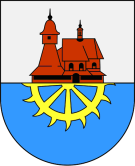 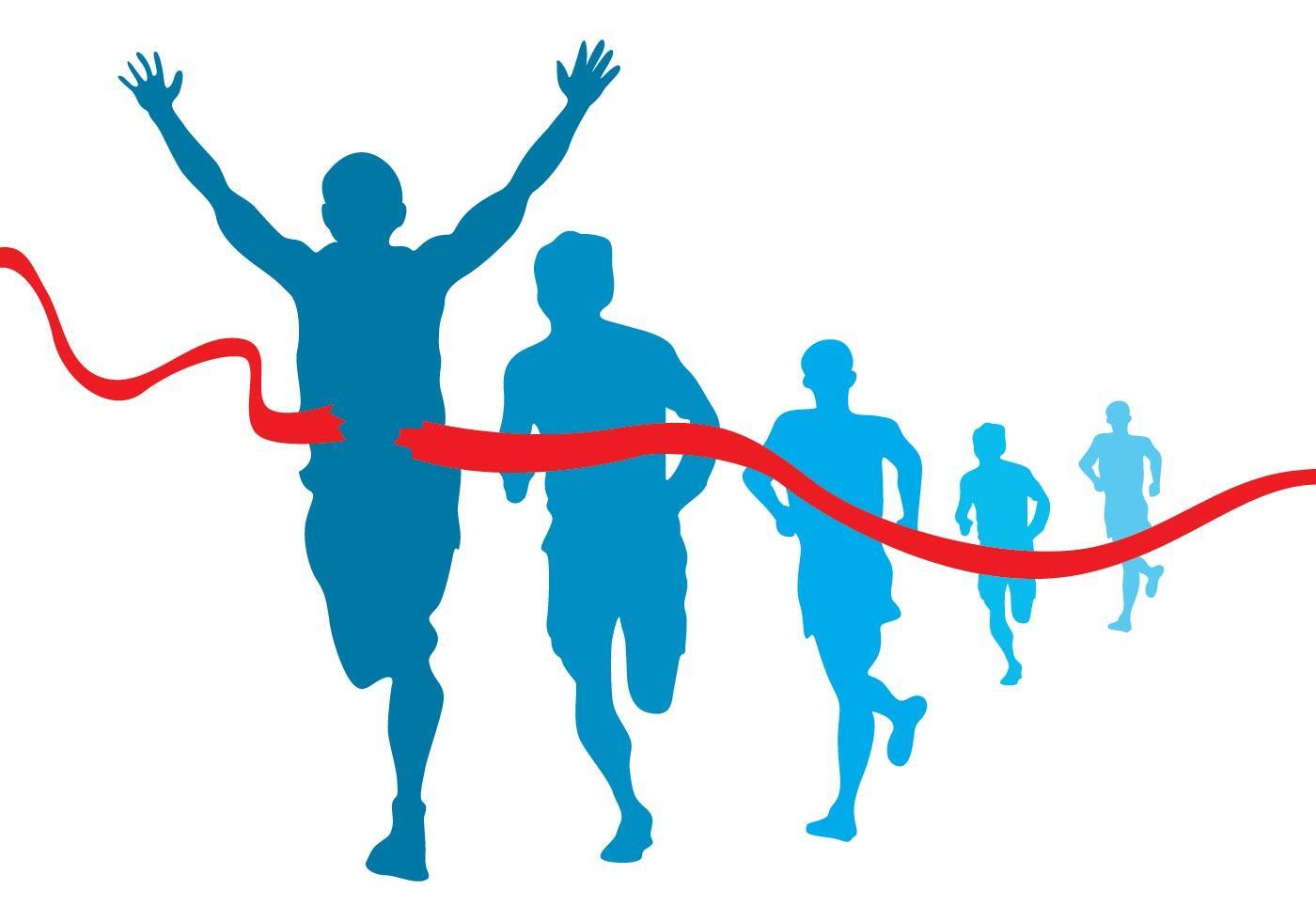 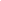 Termín:                 Sobota 2. 9. 2017Místo:                    Hřiště TJ Sokol Hrabová, Ostrava-Hrabová,                               Paskovská 209, Spojení: autobus DPO, linky 39, 41Organizátor:         Maraton klub Seitl OstravaKontaktní osoba:  Otto Seitl, tel. 792 304 296                              www.mkseitl.cz  Prezentace astart závodu:        Prezentace 8.30 - 9.30hod., start v 10.00hod.Trať závodu:         21,1km, 5 okruhů, 85% asfalt, 15% zpevněná                              polní cestaKategorie:             Muži – do 39let, 40-49, 50-59, nad 60let                              Ženy – do 34let, nad 35let Startovné:            100,-KčCeny:                    1. - 3. místo v každé kategorii obdrží plakety                               Absolutní pořadí muži: 1. místo – 1000,- Kč,  2. místo –                              700,-Kč, 3. místo – 500,-Kč                             Absolutní pořadí ženy: 1. místo – 1000,-Kč, 2. místo –                              700,- Kč,  3. místo – 500,-KčUpozornění:         Závodníci jsou povinni dodržovat pokyny pořadatelů.                              Všichni přihlášení účastníci závodí na vlastní nebezpečí                               se všemi důsledky z toho plynoucími.Závod je zařazen do Moravskoslezského běžeckého poháru